ИнформацияОб учебно-тренировочном мероприятии по спортивному ориентированию. Организаторы. Спортивный актив Республики Крым.Дата и место проведения. 17 февраля 2024г. Республика Крым, г. Симферополь (район ул. Балаклавской, 123 лесной массив, координаты: 44.912439, 34.107971). Схема.Участники.                   Трасса №1; Трасса №2; Трасса №3; Трасса №4.Программа.10.00 - 11.30 – регистрация, получение чипов SportIdent. и карточек11.00 – 13.00 – работа полигона (старт свободный)Старт и финиш участник фиксируют сами при помощи электронного чипа. Отметка на КП в карточке участника при помощи цветных мелков.Заявки на участие. Предварительная заявка должна поступить не позднее 15:00 16 февраля 2024 г. Адрес для предварительных заявок: simf1104@yandex.ru . Он-лайн: www.orgeo.ru Стоимость участия и аренда чипа SportIdent.Для детей до 20 лет и старше 65 лет – 150 руб.Остальные участники – 250 руб.Карта и местность соревнований.Местность: Спальный район города с жилыми домами многоэтажного типа. Масштаб 1:4000м Н 2.5м. Предварительные параметры трасс:521.1 Непреодолимая стена. Непреодолимую стену пересекать запрещено!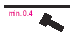 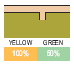 528.1 Область с запрещенным доступом (запрещено пересекать).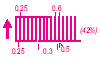 709 Временно запрещенная для бега территория (запрещено пересекать).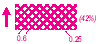 710 Опасные места (запрещено пересекать).Результат участников, нарушивших эти правило, может быть аннулирован!!!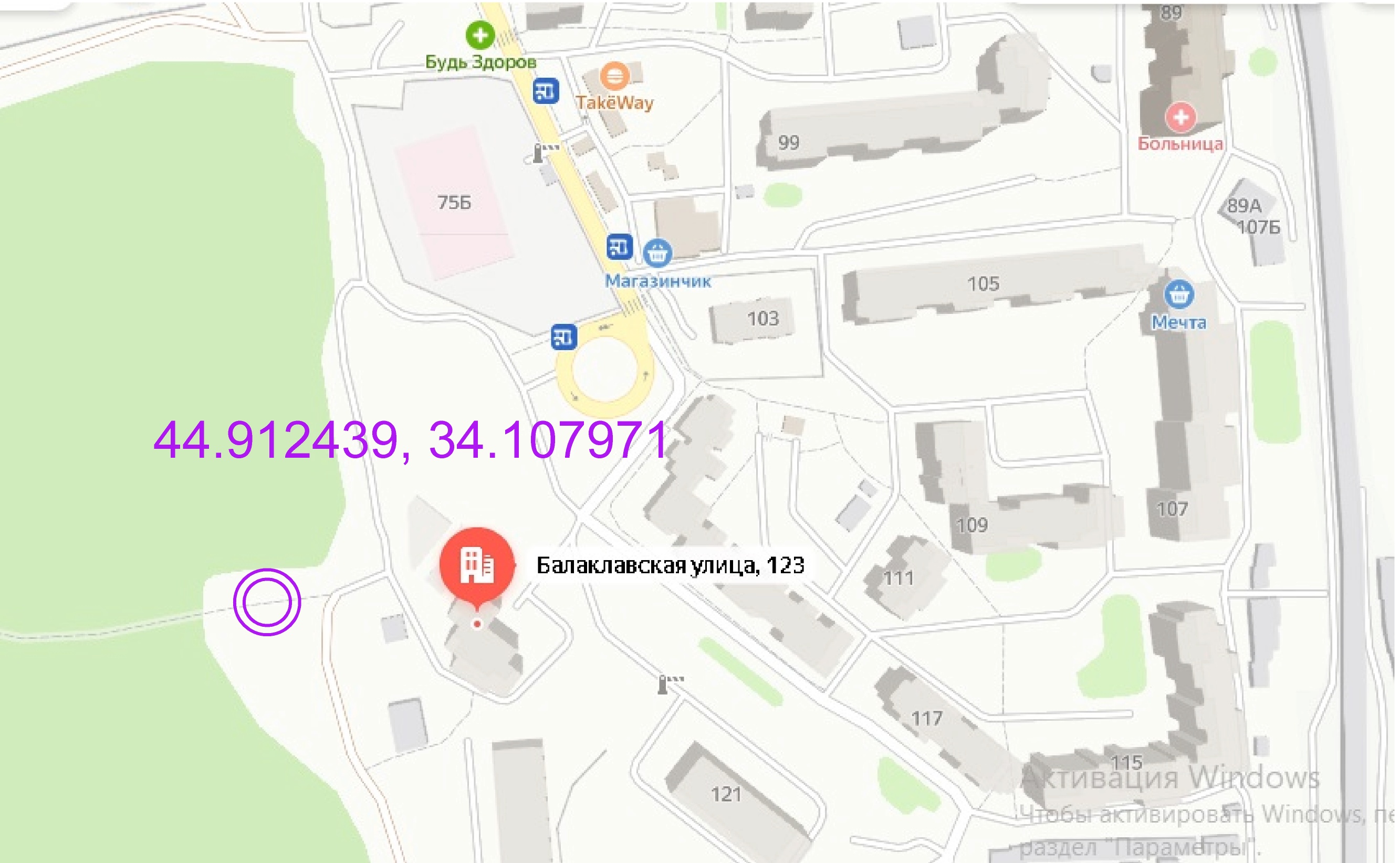 ТрассадлинакпТрасса №1     4000 м18 кпТрасса №2     3000 м15 кпТрасса №3     2500 м12 кпТрасса №4    1500 м6 кп